第四屆學校環境教育實作競賽簡章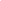 報名表（初審用）第四屆學校環境教育實作競賽簡章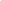 無侵權切結書暨授權同意書（初審用）本人（以下簡稱立切結書人及授權人）茲參加教育部主辦之「第四屆學校環境教育實作競賽」，爰同意將提交至該競賽之作品授權予教育部使用，無侵權切結暨授權同意事項如下：報名學校：______________________________________作品名稱：______________________________________立切結書人與其參賽作品確實符合本競賽參賽資格及相關參賽條文規定。立切結書人如提供不實資料或有違反上述情事之情形，經被舉發查獲將立即喪失本競賽參賽資格，主辦單位並立即沒收存封相關參賽作品資料，以為未來相關侵權法律訴訟之佐證。侵權並已獲獎者之立切結書人，並應將獲得之所有獎項與獎金款項全數繳還競賽主辦單位。授權人同意將參賽作品成果、構想說明書、重點摘要報告書及成果資料得無償授權予教育部實作競賽及主辦單位進行非營利、推廣及學校教學之目的使用，得公開於教育部相關網站及報告使用，不限時間與地域，進行紙本印刷、宣傳、展覽、書籍發表、數位化、重製等加值流程後收錄於資料庫，並以電子型式透過單機、網際網路、無線網路或其他公開傳輸方式，提供進行檢索、瀏覽、下載、傳輸、列印及拍攝影像紀錄等。授權人同意不對主辦單位及其指定之第三人行使智慧財產權人格權（包括專利及著作人格權）。授權人擔保對於本作品享有智慧財產權，作品內容並無不法侵害他人權利或著作權之情事，如有違反，致被授權人受有損害，願負擔一切損害賠償及其他法律責任。授權人同意配合活動推廣之需，並同意教育部於競賽中之全程錄影及拍照，以及收集參賽者參與競賽活動所產出之成果，進行紀錄、編輯或公開展示。本同意書為非專屬授權，授權人對授權著作仍擁有著作權。本切結暨同意書所約定之內容，如有其他未盡事宜，依著作權法及其他相關法令定之。此致教育部立切結暨同意書人簽章：指導老師：（姓名）（服務單位）（職稱）                                指導老師：（姓名）（服務單位）（職稱）                                參賽學生：（姓名）（學校）（年級）（學號）                               參賽學生：（姓名）（學校）（年級）（學號）                               參賽學生：（姓名）（學校）（年級）（學號）                               參賽學生：（姓名）（學校）（年級）（學號）                               　　　　　　　（須全體成員、指導老師簽章，人數未滿者請留空白）中華民國               年             月               日第四屆學校環境教育實作競賽簡章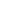 隊員或指導教師更換（或棄賽）切結書本人               （親筆簽名）參與教育部辦理「第四屆學校環境教育實作競賽」，作品名稱：　　　　　　　　　　　　　　                                               　，茲同意因個人因素放棄參賽資格，由　　　　　　　　 （遞補者親筆簽名）遞補，如因放棄資格造成權益受損或喪失等事宜，本人概無異議。此致教育部立切結書人：　　　　　　　（親筆簽名）就讀（服務）學校：聯絡電話：遞補者：               　　（親筆簽名）就讀（服務）學校：聯絡電話：中華民國               年             月               日報名學校（全銜）收件編號收件編號收件編號（主辦方填寫）（主辦方填寫）參加對象組別□ 國小組（四至六年級學生）□ 國中組（七至九年級學生）□ 國小組（四至六年級學生）□ 國中組（七至九年級學生）□ 國小組（四至六年級學生）□ 國中組（七至九年級學生）□ 國小組（四至六年級學生）□ 國中組（七至九年級學生）□ 國小組（四至六年級學生）□ 國中組（七至九年級學生）□ 國小組（四至六年級學生）□ 國中組（七至九年級學生）□ 國小組（四至六年級學生）□ 國中組（七至九年級學生）環境議題（擇一）□ 環境倫理　　 □ 災害防救　　 □ 氣候變遷　　 □ 永續發展
□ 能源資源永續利用□ 環境倫理　　 □ 災害防救　　 □ 氣候變遷　　 □ 永續發展
□ 能源資源永續利用□ 環境倫理　　 □ 災害防救　　 □ 氣候變遷　　 □ 永續發展
□ 能源資源永續利用□ 環境倫理　　 □ 災害防救　　 □ 氣候變遷　　 □ 永續發展
□ 能源資源永續利用□ 環境倫理　　 □ 災害防救　　 □ 氣候變遷　　 □ 永續發展
□ 能源資源永續利用□ 環境倫理　　 □ 災害防救　　 □ 氣候變遷　　 □ 永續發展
□ 能源資源永續利用□ 環境倫理　　 □ 災害防救　　 □ 氣候變遷　　 □ 永續發展
□ 能源資源永續利用參賽作品名稱（以20字為限，請勿使用特殊符號）（以20字為限，請勿使用特殊符號）（以20字為限，請勿使用特殊符號）（以20字為限，請勿使用特殊符號）（以20字為限，請勿使用特殊符號）（以20字為限，請勿使用特殊符號）（以20字為限，請勿使用特殊符號）指導老師（主）姓名服務學校/職稱服務學校/職稱聯絡電話聯絡電話聯絡電話E-mail指導老師（主）（O）（手機）（O）（手機）（O）（手機）指導老師（輔）（O）（手機）（O）（手機）（O）（手機）參賽學生
基本資料（人數未滿者請留白）第1參賽學生第2參賽學生第2參賽學生第3參賽學生第3參賽學生第3參賽學生第4參賽學生姓名學校年級備註請詳閱實作競賽簡章。請於110年11月1日起至110年12月14日前備妥（1）報名表1份、（2） 無侵權切結暨授權同意書1份、（3） 構想說明書1份，上網填寫Google表單（線上表單將於截止時間關閉，逾期者不予受理）。年級皆以跨暑假後之年級為主。請詳閱實作競賽簡章。請於110年11月1日起至110年12月14日前備妥（1）報名表1份、（2） 無侵權切結暨授權同意書1份、（3） 構想說明書1份，上網填寫Google表單（線上表單將於截止時間關閉，逾期者不予受理）。年級皆以跨暑假後之年級為主。請詳閱實作競賽簡章。請於110年11月1日起至110年12月14日前備妥（1）報名表1份、（2） 無侵權切結暨授權同意書1份、（3） 構想說明書1份，上網填寫Google表單（線上表單將於截止時間關閉，逾期者不予受理）。年級皆以跨暑假後之年級為主。請詳閱實作競賽簡章。請於110年11月1日起至110年12月14日前備妥（1）報名表1份、（2） 無侵權切結暨授權同意書1份、（3） 構想說明書1份，上網填寫Google表單（線上表單將於截止時間關閉，逾期者不予受理）。年級皆以跨暑假後之年級為主。請詳閱實作競賽簡章。請於110年11月1日起至110年12月14日前備妥（1）報名表1份、（2） 無侵權切結暨授權同意書1份、（3） 構想說明書1份，上網填寫Google表單（線上表單將於截止時間關閉，逾期者不予受理）。年級皆以跨暑假後之年級為主。請詳閱實作競賽簡章。請於110年11月1日起至110年12月14日前備妥（1）報名表1份、（2） 無侵權切結暨授權同意書1份、（3） 構想說明書1份，上網填寫Google表單（線上表單將於截止時間關閉，逾期者不予受理）。年級皆以跨暑假後之年級為主。請詳閱實作競賽簡章。請於110年11月1日起至110年12月14日前備妥（1）報名表1份、（2） 無侵權切結暨授權同意書1份、（3） 構想說明書1份，上網填寫Google表單（線上表單將於截止時間關閉，逾期者不予受理）。年級皆以跨暑假後之年級為主。指導老師簽章校長簽章校長簽章